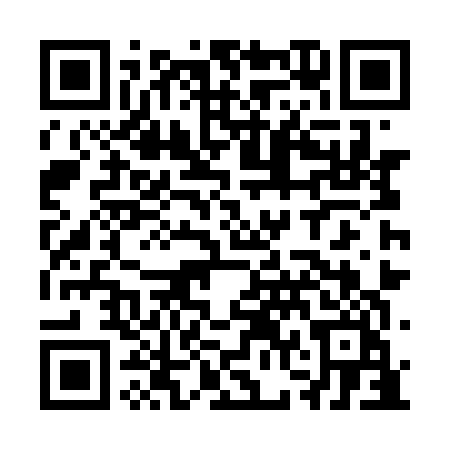 Prayer times for Buchans Junction, Newfoundland and Labrador, CanadaWed 1 May 2024 - Fri 31 May 2024High Latitude Method: Angle Based RulePrayer Calculation Method: Islamic Society of North AmericaAsar Calculation Method: HanafiPrayer times provided by https://www.salahtimes.comDateDayFajrSunriseDhuhrAsrMaghribIsha1Wed4:095:551:136:178:3210:182Thu4:065:531:136:188:3410:213Fri4:045:511:136:198:3510:234Sat4:015:501:136:208:3610:255Sun3:595:481:136:218:3810:276Mon3:575:461:126:228:3910:307Tue3:545:451:126:238:4110:328Wed3:525:431:126:248:4210:349Thu3:505:421:126:248:4410:3610Fri3:475:401:126:258:4510:3911Sat3:455:391:126:268:4610:4112Sun3:435:371:126:278:4810:4313Mon3:405:361:126:288:4910:4514Tue3:385:351:126:288:5010:4815Wed3:365:331:126:298:5210:5016Thu3:335:321:126:308:5310:5217Fri3:315:311:126:318:5410:5518Sat3:295:301:126:328:5610:5719Sun3:275:291:126:328:5710:5920Mon3:255:271:126:338:5811:0121Tue3:235:261:136:348:5911:0422Wed3:215:251:136:359:0111:0623Thu3:195:241:136:359:0211:0724Fri3:185:231:136:369:0311:0825Sat3:185:221:136:379:0411:0926Sun3:175:211:136:379:0511:0927Mon3:175:201:136:389:0611:1028Tue3:175:201:136:399:0811:1129Wed3:165:191:136:399:0911:1130Thu3:165:181:146:409:1011:1231Fri3:165:171:146:419:1111:12